  Государственный комитет Республики Башкортостанпо торговле и защите прав потребителей ПАМЯТКА ПОТРЕБИТЕЛЮ ТЕЛЕМАТИЧЕСКИХ УСЛУГ СВЯЗИ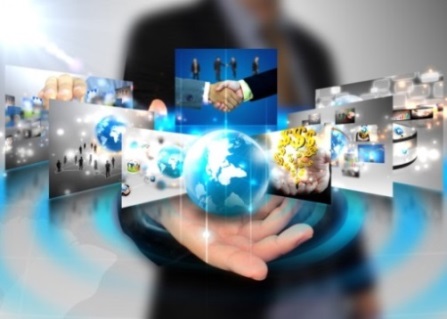 Оказание телематических услуг связи регулируютсяПравилами оказания телематических услуг связи.ОСНОВНЫЕ ПОНЯТИЯАбонент - пользователь телематическими услугами связи, с которым заключен возмездный договор об оказании телематических услуг связи с выделением уникального кода идентификации.Абонентская линия - линия связи, соединяющая пользовательское (оконечное) оборудование с узлом связи сети передачи данных.Карта оплаты - средство, позволяющее абоненту использовать телематические услуги связи, идентифицировав абонента для оператора связи как плательщика.Информационно-телекоммуникационная сеть - технологическая система, предназначенная для передачи по линиям связи информации, доступ к которой осуществляется с использованием средств вычислительной техники.Спам - телематическое электронное сообщение, предназначенное неопределенному кругу лиц, доставленное абоненту без его предварительного согласия и не позволяющее определить отправителя этого сообщения, в том числе ввиду указания в нем несуществующего или фальсифицированного адреса отправителя.Тарифный план - совокупность ценовых условий, при которых оператор связи предлагает пользоваться одной либо несколькими телематическими услугами связи.ПОРЯДОК И УСЛОВИЯ ЗАКЛЮЧЕНИЯ ДОГОВОРАТелематические услуги связи оказываются оператором связи на основании договора на неопределенный срок. По желанию заявителя с ним может быть заключен срочный договор.Договор заключается в письменной форме в 2 экземплярах, один из которых вручается абоненту либо путем конклюдентных действий.ПОРЯДОК ДЕЙСТВИЙ: 1. Заявитель подает оператору связи заявление о заключении договора. Форма заявлений устанавливаются оператором связи.2. Оператор связи:- регистрирует заявление и в 3-дневный срок оповещает об этом заявителя.Внимание! Оператор связи не вправе отказать заявителю в приеме и рассмотрении заявления;- осуществляет проверку наличия технической возможности  для предоставления доступа к сети передачи данных. ! Срок проверки не более 30 дней с даты регистрации заявления;- заключает с заявителем договор (при наличии технической возможности).Следует знать! В случае отказа или уклонения оператора связи от заключения договора заявитель вправе обратиться в суд с требованием о понуждении оператора связи к его заключению. Бремя доказывания отсутствия технической возможности для предоставления доступа к сети передачи данных лежит на операторе связи.                  ИНФОРМАЦИЯ, УКАЗЫВАЕМАЯ В ДОГОВОРЕ• дата и место заключения договора;• наименование (фирменное наименование) и место нахождения оператора связи;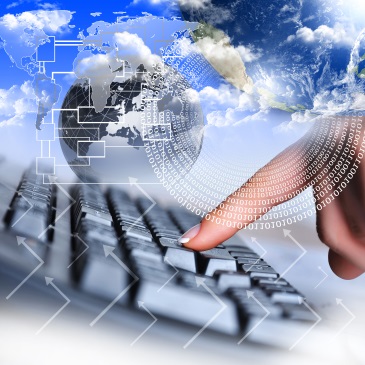 • реквизиты расчетного счета оператора связи; • реквизиты выданной оператору связи лицензии;• сведения об абоненте - гражданине: фамилия, имя, отчество, дата и место рождения, реквизиты документа, удостоверяющего личность;• адрес установки пользовательского (оконечного) оборудования и описание абонентской линии (при доступе к сети передачи данных с использованием абонентской линии);• технические показатели, характеризующие качество телематических услуг связи (в том числе полосу пропускания линии связи в сети передачи данных);• технические нормы, в соответствии с которыми оказываются телематические услуги связи и технологически неразрывно связанные с ними услуги;• тарифы и (или) тарифный план для оплаты телематических услуг связи в российских рублях;• адрес и способ доставки счета за оказанные телематические услуги связи;• права, обязанности и ответственность сторон, в том числе обязательства оператора связи по соблюдению сроков и порядка устранения неисправностей, препятствующих пользованию телематическими услугами связи;• срок действия договора;• перечень дополнительных обязательств перед абонентом, добровольно принимаемых на себя оператором связи.  СУЩЕСТВЕННЫМИ УСЛОВИЯМИ ДОГОВОРА ЯВЛЯЮТСЯ: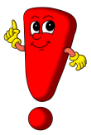 • состав оказываемых телематических услуг связи; • используемые абонентские интерфейсы;• тарифы и (или) тарифные планы для оплаты телематических услуг связи;- порядок, срок и форма расчетов.ВНИМАНИЕ! Оператор связи не вправе при заключении договора навязывать абоненту оказание иных услуг за отдельную плату.ОБЯЗАННОСТИ СТОРОН ПРИ ИСПОЛНЕНИИ ДОГОВОРАОПЕРАТОР СВЯЗИ ОБЯЗАН: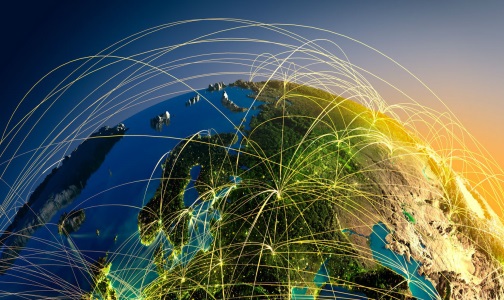 • извещать абонента через свой сайт в информационно-телекоммуникационной сети "Интернет" и (или) информационные системы об изменении тарифов и (или) тарифных планов не менее чем за 10 дней до введения новых тарифов и (или) тарифных планов. Важно! По заявлению абонента извещение об изменении тарифов (тарифных планов) возможно осуществлять через указанный им адрес электронной почты или электронный адрес личного кабинета;• устранять в установленный срок неисправности, препятствующие использованию телематическими услугами связи.• возобновить оказание телематических услуг связи в течение суток со дня предоставления документов, подтверждающих ликвидацию задолженности по оплате этих услуг (в случае приостановления оказания услуг).АБОНЕНТ ОБЯЗАН:• вносить плату за оказанные услуги связи и иные предусмотренные договором услуги в полном объеме и в предусмотренный договором срок;• сообщать оператору связи в срок, не превышающий 60 дней, о прекращении своих прав владения (пользования) помещением, в котором установлено пользовательское (оконечное) оборудование, а также об изменении фамилии (имени, отчества) и места жительства;• содержать в исправном состоянии абонентскую линию и пользовательское (оконечное) оборудование, находящиеся в помещении абонента, а также соблюдать правила эксплуатации этого оборудования.ПОРЯДОК И УСЛОВИЯ ПРИОСТАНОВЛЕНИЯ, ИЗМЕНЕНИЯ, ПРЕКРАЩЕНИЯ И РАСТОРЖЕНИЯ ДОГОВОРААБОНЕНТ ВПРАВЕ:• в любое время в одностороннем порядке расторгнуть договор при условии оплаты им понесенных оператором связи расходов по оказанию ему телематических услуг связи; • обратиться к оператору связи с заявлением о приостановлении оказания услуг связи.ОПЕРАТОР СВЯЗИ ВПРАВЕ:• приостановить оказание услуг связи в случае нарушения абонентом:- требований договора;- срока оплаты оказанных услуг;• расторгнуть договор оказания услуг, если абонент не устранил нарушение в течение 6 месяцев с даты получения им письменного уведомления оператора связи о намерении приостановить оказание услуг связи;• приостанавливать оказание услуг связи по заявлению абонента;• взимать плату по приостановленным договорам в соответствии с установленным тарифом.ПОРЯДОК ПРЕДЪЯВЛЕНИЯ И РАССМОТРЕНИЯ ПРЕТЕНЗИЙ• претензия предъявляется в письменной форме и подлежит регистрации в день получения ее оператором связи;• претензия рассматривается оператором связи в срок не более 60 дней с даты регистрации претензии;• о результатах рассмотрения претензии оператор связи сообщает в письменной форме;• если претензия признана обоснованной, недостатки услуги подлежат устранению в срок, назначенный абонентом;Важно! При неисполнении или ненадлежащем исполнении оператором связи обязательств по оказанию услуг связи абонент до обращения в суд предъявляют оператору связи претензию.Следует знать! Оператор связи обязан иметь книгу жалоб и предложений и выдавать ее по первому требованию абонента.Документы, регулирующие отношения в сфере услуг связи1. Гражданский кодекс Российской Федерации. 2. Федеральный закон от 7 июля 2003 г. № 126-ФЗ «О Связи».3. Закон Российской Федерации от 07 февраля 1992 г. № 2300-1 «О защите прав потребителей».4. Правила оказания телематических услуг связи, 
утвержденные постановлением Правительства Российской Федерации от 10 сентября 2007 г. № 575.При необходимости личного приема или для составления проекта досудебной претензии потребители могут обратиться в Госкомитет РБ  по торговле и защите прав потребителей по адресу:  450008, г. Уфа, ул. Цюрупы, 17, кабинет 703с 9.00 до 18.00 часов по будням,перерыв с 13.00 до 14.00 часовтелефон «горячей линии» 8 (347) 218-09-78Уфа-2020